Výzva k podání nabídky na veřejnou zakázku malého rozsahu, jejímž zadavatelem je Obec Psáry, IČ 00241580, Pražská 137, Psáry 25244, zastoupená Mgr. Milanem Váchou, starostou obcepro firmu:  na zakázku:  Výměna skla v ZŠ AmosIdentifikační údaje zadavatele: Obec PsáryPražská 137252 44 PsáryIČ 00241580tel. 241 940 454www.psary.cz
Typ zakázky: Malého rozsahu (§ 27 písm. b) zák. č. 134/2016 Sb. o zadávání veřejných zakázek (dále jen „ZZVZ“) Veřejnou zakázkou malého rozsahu je veřejná zakázka, jejíž předpokládaná hodnota je rovna nebo nižší v případě veřejné zakázky na stavební práce částce 6.000.000,- Kč.Předmět zakázky:  Veřejné zakázky na stavební práce (§ 14 odst. 3 ZZVZ)Způsob zadání:  Metodika obce Psáry pro zadávání zakázek malého rozsahu  čl. III - Závazná pravidla pro zadávání veřejných zakázek v hodnotě přesahující 100 000 Kč s DPH a nepřesahující 400.000 Kč bez DPH v případě veřejných zakázek na dodávky a služby, resp. nepřesahující 600.000 Kč bez DPH v případě veřejných zakázek na stavební prácePředpokládaná cena zakázky v Kč bez  DPH:   400.000 ,- KčUkončení příjmu nabídek :  3. 11. 2021 do 12 hodDatum otevření obálek: nepodléháPředpokládané datum zahájení plnění: 4. 11. 2021Předpokládané dokončení plnění:  30. 1. 2022Odpovědný osoba za průběh VZ:  Vít Olmr, radníKontrolní osoba či orgán:  Mgr. Milan Vácha, starosta obceStručný popis zakázky: Zasklení okna C1.4a v Základní škole Amos. Podrobný popis zakázky: Předmětem zakázky je demontáž rozbitého skla, jeho likvidace a dodávka a montáž skla nového do NO FRAME rámu firmy Jánošík dle dále uvedených parametrů. Sklo bude dodáno ve třech stejně velkých vertikálně dělených tabulích. Specifikace skla: Výplň: 		10 ESG + HST/16 SIL/10 Low-E ESG + HST/16 SIL/ 88.2 
Low-E Ug=0,6 (Connex)Rám: 		rám okenní-fix Noframe
Okenní sklo bude oproti stávajícímu stavu rozděleno na tři stejně velké vertikálně rozdělené tabule pro usnadnění montáže. Je nezbytné zaměření na místě. Výměna skla do rámu Noframe bylo v souladu s technologickými předpisy spol. JANOŠÍK OKNA – DVEŘE s. r.o. a v souladu s certifikátem CV – 20 - 212/Z. Finální zaměření na místě nezbytné. 
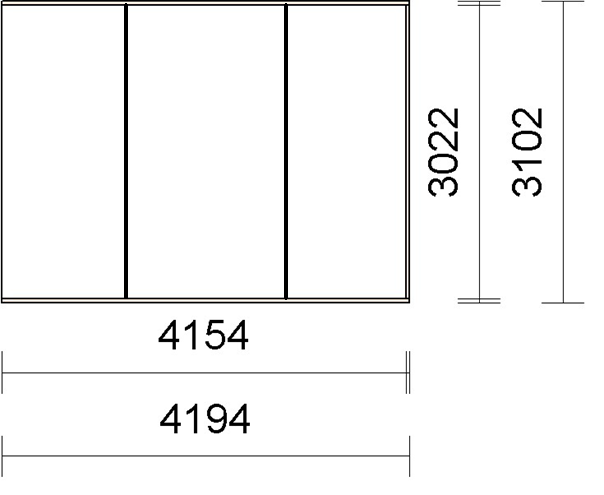 Prohlídky místa plnění kdykoliv po předchozí dohodě se zadavatelem – Vít Olmr, olmr@psary.czZpůsob hodnocení a hodnotící kritéria: Výběr nejvýhodnější nabídky provede rada obce. Hodnotícím kritériem je nejnižší nabídková cena bez DPH.Rada obce provede výběr nejvhodnější nabídky na základě ve výzvě stanovených hodnotících kritérií, rozhodne o nejvhodnější nabídce a sdělí tuto informaci všem účastníkům řízení spolu se stručným zdůvodněním výběru. Jiné požadavky a práva zadavatele:Spolu s cenovou nabídkou uchazeč doloží oprávnění k podnikání vztahující se k předmětu zakázky v prosté kopii Zadavatel je oprávněn v rámci dodatečných informací upravit nebo doplnit zadávací podmínky. Zadavatel si vyhrazuje právo o návrhu smlouvy s uchazečem dále jednat. Zadavatel si vyhrazuje právo odmítnut všechny nabídky. Zadavatel je oprávněn poptávkové řízení o veřejnou zakázku malého rozsahu do doby uzavření smlouvy nebo objednávky zrušit bez uvedení důvodůZadavatel si vyhrazuje právo poptávkové řízení zrušit, v případě, pokud nebudou řádně podány alespoň 2 (dvě) nabídky.Zadavatel si vyhrazuje právo uveřejnit všechny nabídky, které byly řádně podány na adrese http://psary.cz.  Zadavatel nepřiznává uchazeči právo na náhradu nákladů spojených s účastí v zadávacím řízení.Způsob předložení nabídky: mailem na adresu: olmr@psary.cz  nebo  asistentka@psary.czpoštou na adresu Obec Psáry, Pražská 137, 252 44 Psáryosobně na podatelnu obecního úřadu dle aktuálních úředních hodindatovou schránkou ID:  rvhbuxeBližší informace: je možné získat od p. Olmra tel. 777 232 759,  po celou dobu soutěžní lhůtyV Psárech dne  15. 10. 2021						Mgr. Milan Vácha, starosta